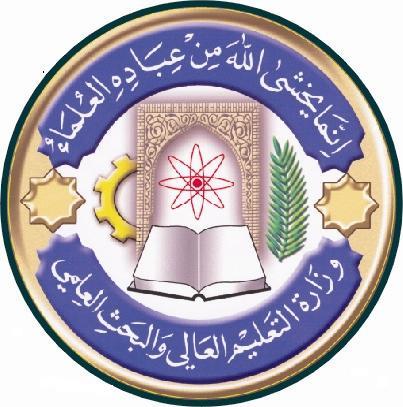 الهدف من تدريس مادة المُنظَّمات الدوليّة       يعد تدريس مادة المُنظَّمات الدوليَّة من أهم مواضيع القانون الدولي بشكلٍ عام، ذلك لكونها تمكِّن الطالب من فهم ماهية التنظيم الدولي، وآلية العمل الدولي متمثلة بأهم المُنظَّمات العالمية وهي منظمة الأمم المتحدة، وذلك من خلال التعرَّف على أجهزتها الرئيسة الستة، فضلاً عن التعرَّف على أهم المُنظَّمات الاقليمية مثتمثلة بجامعة الدول العربية وحلف شمال الأطلسي ومنظمة الدول الأميركية .وهذه المفردات نُبيّنُها على النحو الآتي :أولاً :مفهوم التنظيم الدوليأولاً :خصائص التنظيم, أهداف التنظيم الدولي، المصادر الأساسية لقانون المُنظَّمات الدوليَّةثانياً :النظرية العامة للمنظمات الدوليةتعريف المُنظَّمة الدولية وأنواعهاتعريف المُنظَّمة الدولية وأنواعهاتعريف المُنظَّمة الدولية وأنواعهاالمعاهدة المنشئة للمنظمة الدوليةالمعاهدة المنشئة للمنظمة الدوليةالمعاهدة المنشئة للمنظمة الدوليةالشخصية القانونية للمنظمات الدوليةالشخصية القانونية للمنظمات الدوليةالشخصية القانونية للمنظمات الدوليةالعضوية في المُنظَّمات الدوليةالعضوية في المُنظَّمات الدوليةالعضوية في المُنظَّمات الدوليةأجهزة المُنظَّمات الدوليةأجهزة المُنظَّمات الدوليةأجهزة المُنظَّمات الدوليةسلطات المُنظَّمات الدوليةثالثاً :الموظف الدولي (تعريفه، وكيفية تعيينه، وطبيعة العلاقة بينه وبين المُنظَّمة الدولية، واجباته، وحقوقه، وامتيازاته)حصانات وامتيازات المُنظَّمات الدوليةتمويل المُنظَّمات الدوليةرابعاً :المُنظَّمات العالمية (منظمة الأمم المتحدة)أهداف المُنظَّمة، ومبادئها، وعضويتها .أجهزة المُنظَّمة (الجمعية العامة-مجلس الأمن-المجلس الاقتصادي والاجتماعي-مجلس الوصاية-محكمة العدل الدولية-الأمانة العامة).خامساً :المُنظَّمات الإقليميةجامعة الدول العربيةحلف شمال الأطلسيمنظَّمة ادول الأميركية